Схема перспективных сетей коммунальной инфраструктуры й. ОрлоВка. М 1:10000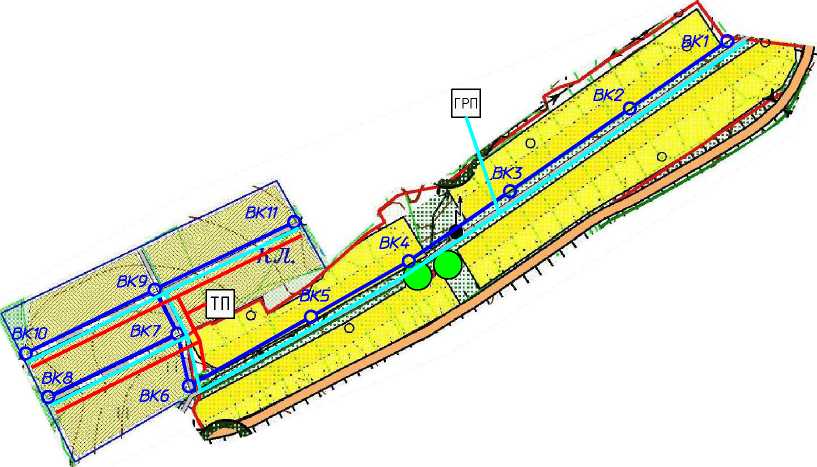 Условные обозначения:Q - общастванныа здания и сооружания Q - водопровод хоз. питьаВой проактируамый О] - Водопроводный колодац проектируемый Q - низковольтный эл. кабель проектируемыйтрансформаторная подстанция проектируемаягазопровод низкого давления проектируемыйгрп - газорегуляторный пункт проектируемый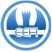 